LOGOPEDSKE VJEŽBE (Nemanja Vukotić,mag.prim.educ.)UČENIK: G.M. (OOS17)DATUM: 30.4.2020.ZADATAK:  1. OPIŠI SLIČICE.2. KORISTI DVIJE RIJEČI KAD OPISUJEŠ SLIČICU (NPR. MAMA KUHA).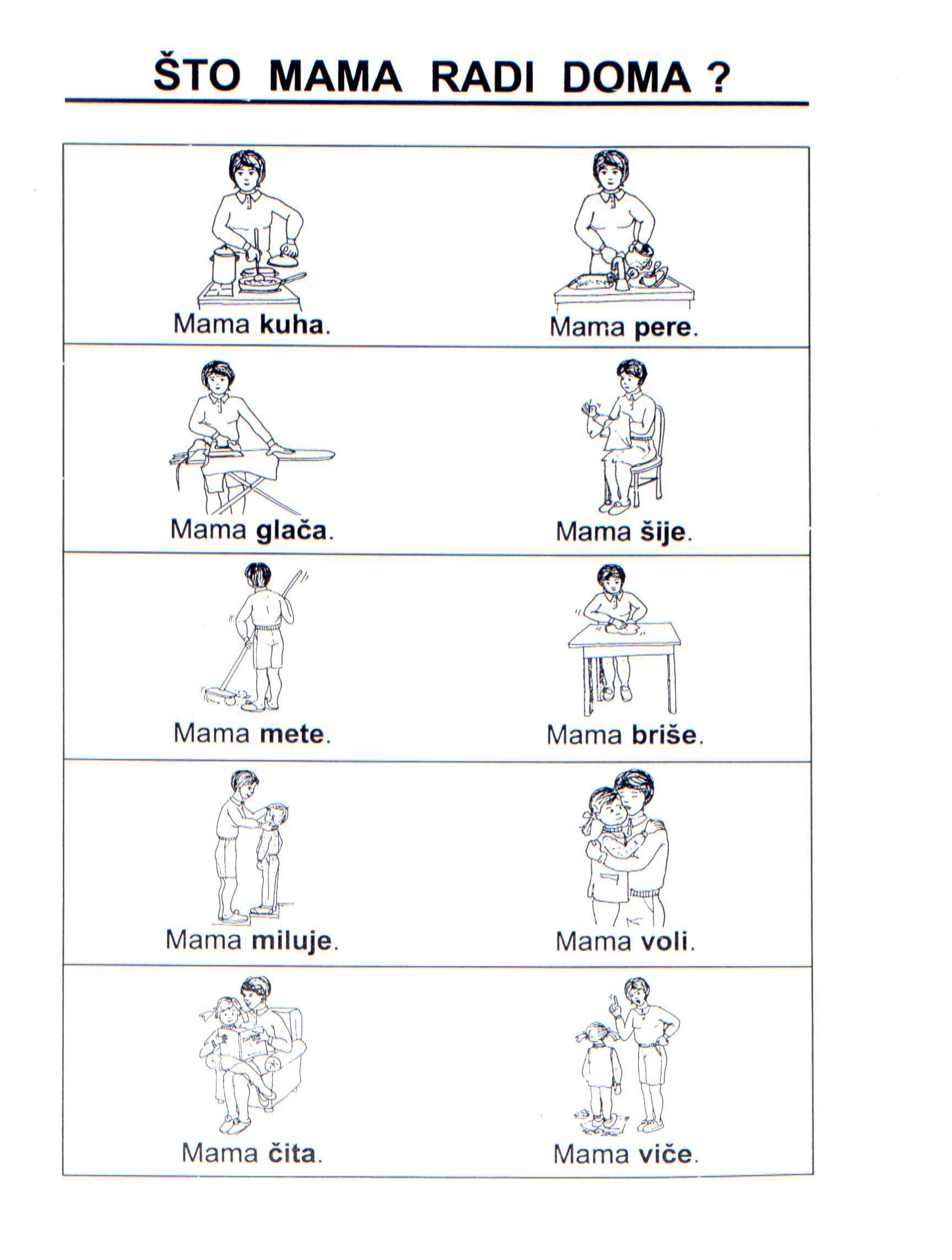 Izvor fotografije: Bečaj-Debeljuh, S. (1998). Slikom do pojma i hrvatske riječi. Graphis: Zagreb.